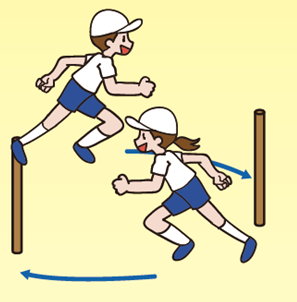 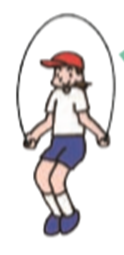 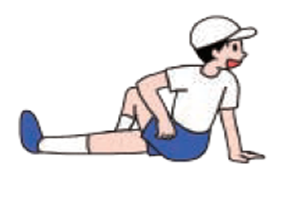 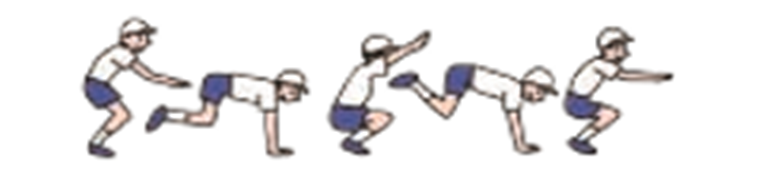 １　体のいろいろな動きを高める運動２　体のやわらかさを高める運動３　力強さを高める運動４　続けて動く力を高める運動【　活動をふりかえって　】１　体のいろいろな動きを高める運動＜走る動きで＞　※　家の外の広い場所で行いましょう。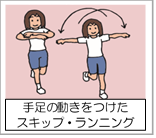 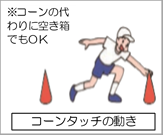 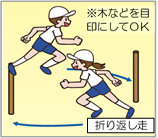 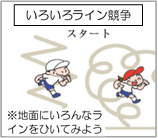 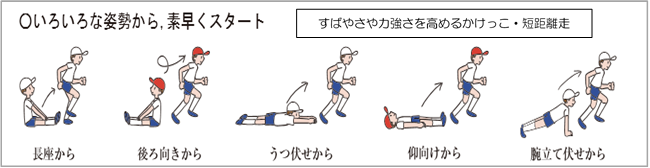 ＜いろんな動き方で＞※　室内で行う時は、周りの人・物などに気を付けましょう。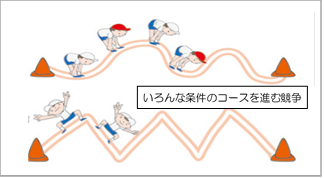 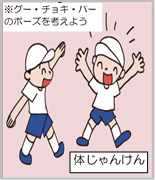 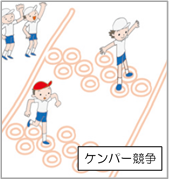 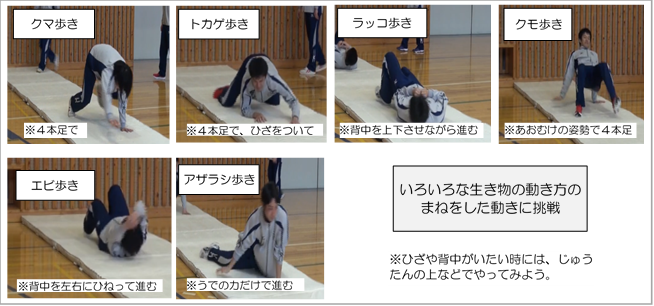 ＜いろんな道具を使って＞　※　家や近くの公園などに道具や施設があったら挑戦してみましょう。また、家にある同じようなものを使ったり、自分でいろんな道具にかえて挑戦したりしてみましょう。　（公園で人がこんでいる時には、時間をずらして使用するなど、注意しましょう。）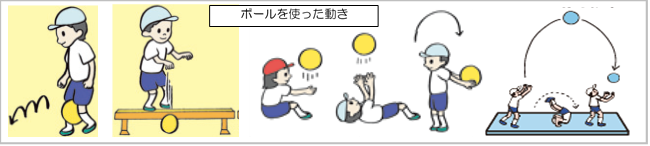 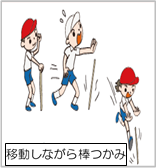 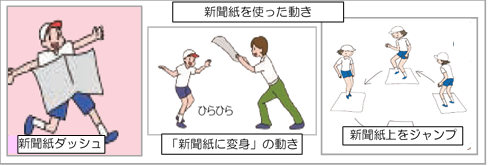 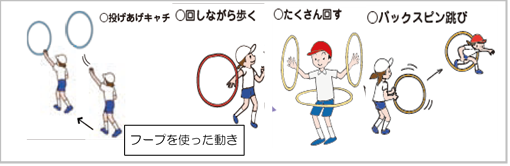 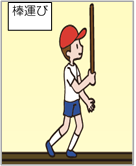 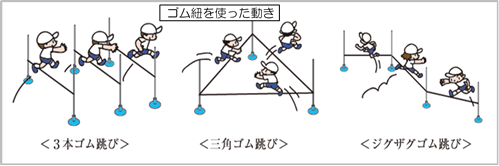 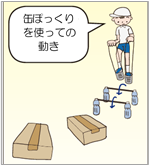 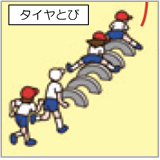 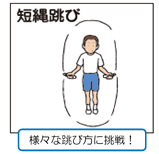 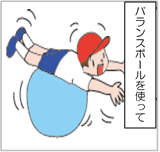 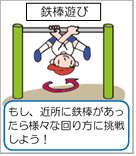 ２　体のやわらかさを高める運動※　ゆっくりと、無理のないくらいの強さで行いましょう。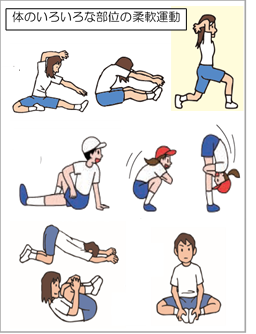 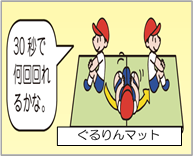 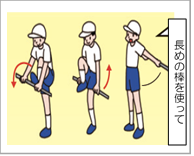 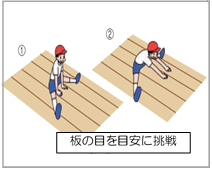 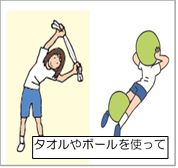 ３　力強さを高める運動※　自分ができそうな動きに挑戦しましょう。いきなり重いものや強い力を使うのではなく、少しずつ力の強さを上げていくようにしましょう。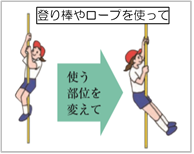 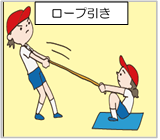 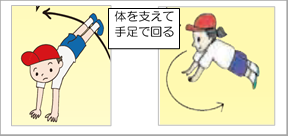 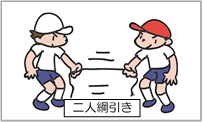 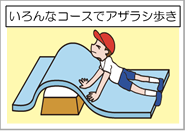 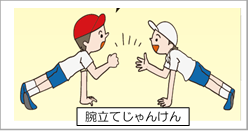 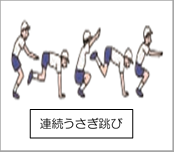 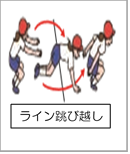 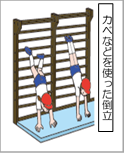 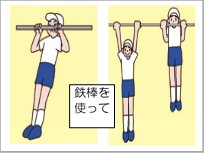 ４　続けて動く力を高める運動※　無理をせず、軽く汗をかくくらいの動きで続けてみましょう。とちゅうで体調が悪くなりそうなときはすぐに中止してください。※　イラストでは数名の友達との運動を示してありますが、友達同士は、できる限りきょりをとって活動しましょう。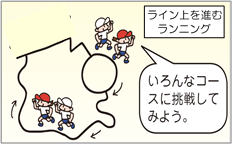 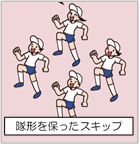 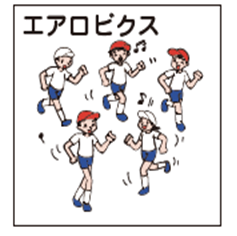 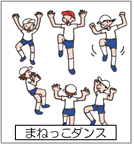 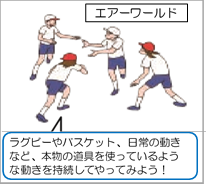 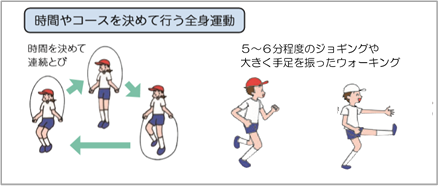 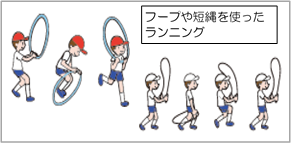 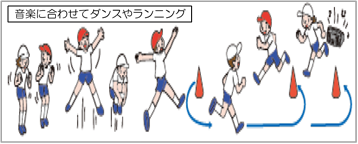 　　＜参考文献＞　〇　小学校学習指導要領（平成２９年告示）解説体育編（平成２９年７月　文部科学省）　〇　中学校学習指導要領（平成２９年告示）解説保健体育編（平成２９年７月　文部科学省）　〇　子供の体力向上のための取組ハンドブック（平成２４年３月　文部科学省）　〇　小学校体育（運動領域）まるわかりハンドブック～低学年・中学年・高学年～（平成２３年３月　文部科学省）　〇　小学校における学習支援コンテンツ（令和２年４月　文部科学省）　〇　中学校における学習支援コンテンツ（令和２年４月　文部科学省）　〇　学校体育実技指導資料　第７集　体つくり運動」【改訂版】（平成２４年７月　文部科学省）　〇　子供の体力向上取組事例集【熊本県児童生徒の体力・運動能力調査報告書】　　　（令和元年度まで毎年３月発行　熊本県教育委員会）この運動を行った日付この運動を行った日付この運動を行った日付この運動を行った日付この運動を行った日付この運動を行った日付この運動を行った日付この運動を行った日付運動を行ってみた感想や反省など家の人から